8.4. MODELO IV 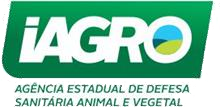 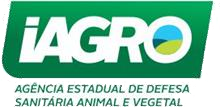 IDENTIDADE VISUAL DA INDÚSTRIA (LOGOMARCA) ROTEIRO DE MEMORIAL DESCRITIVO - QUEIJARIA IDENTIFICAÇÃO  Nome do proprietário; RG do proprietário ou Inscrição Estadual do estabelecimento CPF ou CNPJ do estabelecimento  Nome da propriedade; Endereço; Área do terreno; Área a ser construída ou já construída Dias e horários previstos para o funcionamento CLASSIFICAÇÃO OFICIAL DO ESTABELECIMENTO DETALHAR SEPARADAMENTE TODAS AS DEPENDÊNCIAS DA ORDENHA E DA QUEIJARIA Discriminar o material de constituição a ser empregado no piso, teto e paredes das diferentes dependências (argamassa, fundações, madeiramento, coberturas, forro e impermeabilização); Ventilação e iluminação (natural e artificial) e proteção das lâmpadas; Projeção da cobertura; Pé direito da área construída; Material utilizado e respectivas dimensões das portas, janelas e esquadrias. DETALHAR O AMBIENTE EXTERNO DA QUEIJARIA  Revestimento da área de circulação de veículos e de pessoas; Tipo de delimitação utilizado no terreno do estabelecimento; Distância de recuo das vias públicas; Tipo de pavimentação externa destinada a circulação de veículos e pessoas. CAPACIDADE MÁXIMA DE PRODUÇÃO DIÁRIA  Capacidade de recepção de leite por dia; Capacidade dos equipamentos; Capacidade da área de maturação. INFORMAÇÕES SOBRE A ORDENHA Tipo de ordenha, número de ordenhas/dia; Testes realizados para controle de mastite e sua periodicidade; Acondicionamento do leite após a ordenha, forma e equipamento utilizado; Estocagem do leite (se for o caso) – local, equipamento utilizado, temperatura de conservação, tempo em que permanece estocado; Transferência do leite para a queijaria – como é realizado, equipamento utilizado, distância do local de ordenha/estocagem do leite até a queijaria. NÚMERO DE MANIPULADORES Quantitativo de colaboradores na ordenha e na elaboração; ÁGUA DE ABASTECIMENTO DA ORDENHA E DA QUEIJARIA: Procedência  Volume de vazão; Sistema de Tratamento (descrever qual o sistema de tratamento utilizado); Controle da Qualidade e da Cloração da Água (provas realizadas e periodicidade). A cloração poderá ser substituída por outro tratamento desde que comprovada a sua eficiência através de pesquisas que respaldem a sua utilização; e. Tipo ou natureza de reservatórios e suas respectivas capacidades.  DETALHAR EQUIPAMENTOS E UTENSÍLIOS DE CADA DEPENDÊNCIA DA QUEIJARIA a. Quanto à natureza; Quanto à capacidade; Quanto à finalidade. DESCRIÇÃO 	DETALHADA 	DO 	FLUXOGRAMA 	DE 	ELABORAÇÃO 	DO 	QUEIJO ARTESANAL, DESDE A RECEPÇÃO DA MATÉRIA-PRIMA ATÉ A EXPEDIÇÃO. Testes de controle de qualidade da matéria prima própria (Quais testes são realizados, análises de rotina e RBQL / periodicidade e local de análise); Descrever os testes de controle de qualidade da matéria prima própria e/ou de origem determinada se for o caso (análises de rotina e RBQL / periodicidade e local de análise); Tecnologia de fabricação do queijo artesanal; Descrever a embalagem primária e secundária e seu respectivo armazenamento; Descrever como o soro é retirado da queijaria e qual a sua destinação. MEIOS DE TRANSPORTE DO PRODUTO ACABADO Tipo de veículo; Temperatura de transporte; Acondicionamento do produto no veículo. SISTEMA DE COLETA DE RESÍDUOS E ESGOTO  Para produtos e matérias primas condenados ou oriundos de retorno do varejo; Período e forma de armazenamento Tipo de Transporte Tipo de tratamento Destinação dos resíduos Para o soro informar o destino e o armazenamento Sistema de Esgoto Tipo de canaletas e ralos Sistema de tratamento das águas residuais CONTROLE LABORATORIAL DA QUALIDADE DO PRODUTO ELABORADO  Parâmetros; Periodicidade; Local das análises (laboratório da queijaria ou terceirizado) INDICAR O SISTEMA DE PROTEÇÃO USADO CONTRA INSETOS, ROEDORES Especificar qual mecanismo será utilizado (telas, cortina de ar, etc.). TIPO DE VENTILAÇÃO E ILUMINAÇÃO TIPO DAS BARREIRAS SANITÁRIAS EM RELAÇÃO AOS CONDIMENTOS Procedência; Denominação e forma de apresentação Forma de armazenagem LEMBRAMOS QUE AS QUEIJARIAS DEVEM IMPLEMENTAR OS PROGRAMAS DE BOAS PRÁTICAS AGROPECUÁRIAS E DE FABRICAÇÃO. OS DOCUMENTOS ENTREGUES DEVEM ESTAR DENTRO DE SUAS VALIDADES. 	 	, 	 	de 	 	, de 20 	                                                  (cidade)  _____________________________________________ Assinatura do proprietário ou responsável Recebido em: ______ / ______ / __________ Servidor: _____________________________ Protocolo: _____/_______/_______________ Observação: Os itens deste formulário deverão ser descritos detalhadamente.                       Informações complementares poderão ser solicitadas 